Assessment Guidance Risk AssessmentRisk AssessmentRisk AssessmentRisk AssessmentRisk AssessmentRisk Assessment for the activity ofCookSoc Budget Cooking Risk AssessmentCookSoc Budget Cooking Risk AssessmentDate10/09/2021Unit/Faculty/DirectorateSUSUAssessorAmelia Hikin (Secretary)Amelia Hikin (Secretary)Line Manager/SupervisorHayley ShepardSigned offPART A PART A PART A PART A PART A PART A PART A PART A PART A PART A PART A PART A PART A PART A PART A (1) Risk identification(1) Risk identification(1) Risk identification(1) Risk identification(2) Risk assessment(2) Risk assessment(2) Risk assessment(2) Risk assessment(3) Risk management(3) Risk management(3) Risk management(3) Risk management(3) Risk management(3) Risk management(3) Risk managementHazardPotential ConsequencesPotential ConsequencesWho might be harmedInherentInherentInherentResidualResidualResidualResidualFurther controls (use the risk hierarchy)Further controls (use the risk hierarchy)LikelihoodImpactScoreControl measures (use the risk hierarchy)Control measures (use the risk hierarchy)LikelihoodImpactScoreEventEventEventEventEventEventEventEventEventEventEventEventEventEventEventSlips, trips, and falls Physical injuryEvent organisers and attendees Event organisers and attendees 248All boxes and equipment to be stored away from main meeting area, e.g. stored under tables Any cables to be organised as best as possibleCable ties/to be used if necessaryFloors to be kept clear and dry, and visual checks to be maintained throughout the meeting by organizers. Extra vigilance will be paid to make sure that any spilled food products/objects are cleaned up quickly and efficiently in the area.Report any trip hazards to facilities teams/venue staff asap. If cannot be removed mark off with hazard signs 1144Seek medical attention from SUSU Reception/venue staff if in needContact facilities team via SUSU reception/venue staffContact emergency services if needed All incidents are to be reported on the as soon as possible ensuring the duty manager/health and safety officer have been informed. Follow SUSU incident report policySeek medical attention from SUSU Reception/venue staff if in needContact facilities team via SUSU reception/venue staffContact emergency services if needed All incidents are to be reported on the as soon as possible ensuring the duty manager/health and safety officer have been informed. Follow SUSU incident report policySetting up of Equipment. E.g. Table and chairsBruising or broken bones from tripping over table and chairs.Meeting organisers and attendeesMeeting organisers and attendees236Make stall operators aware of the potential risks, follow manual handling guidelinesEnsure that at least 2 people carry tables.Setting up tables will be done by organisers.Work in teams when handling other large and bulky items.Request tools to support with move of heavy objects- SUSU Facilities/venue. E.g. hand truck, dolly, skatesMake sure anyone with any pre-existing conditions isn’t doing any unnecessary lifting and they are comfortable1133Seek assistance if in need of extra help from facilities staff/venue staff if neededSeek medical attention from SUSU Reception if in needContact emergency services if needed All incidents are to be reported on the as soon as possible ensuring the duty manager/health and safety officer have been informed. Follow SUSU incident report policySeek assistance if in need of extra help from facilities staff/venue staff if neededSeek medical attention from SUSU Reception if in needContact emergency services if needed All incidents are to be reported on the as soon as possible ensuring the duty manager/health and safety officer have been informed. Follow SUSU incident report policyInadequate meeting space- overcrowding, not inclusive to all membersPhysical injury, distress, exclusion Event organisers and attendeesEvent organisers and attendees133Committee check on room pre-booking, checks on space, lighting, access, tech available Ensure space meets needs of members e.g. considering location & accessibility of spaceCommittee to consult members on needs and make reasonable adjustments where possible Limited number of attendees to event  1133Seek medical attention if problem arisesLiaise with SUSU reception/activities team on available spaces for meetings Postpone meetings where space cannot be foundLook at remote meeting options for membersCommittee WIDE training Seek medical attention if problem arisesLiaise with SUSU reception/activities team on available spaces for meetings Postpone meetings where space cannot be foundLook at remote meeting options for membersCommittee WIDE training Activities involving electrical equipment e.g. laptops/ computersRisk of eye strain, injury, electric shockEvent organisers and attendeesEvent organisers and attendees248Ensure regular breaks (ideally every 20mins) when using screens Ensure screen is set up to avoid glare, is at eye height where possibleEnsure no liquids are placed near electrical equipmentEnsure all leads are secured with cable ties/mats etc1144Request support and advice from SUSU IT/Tech teams e.g. via activities teamFor external venues pre-check equipment and last PAT testing dates Seek medical attention as requiredRequest support and advice from SUSU IT/Tech teams e.g. via activities teamFor external venues pre-check equipment and last PAT testing dates Seek medical attention as requiredMedical emergency Members may sustain injury /become unwell Pre-existing medical conditions Sickness DistressAll attendeesAll attendees3515Advise participants; to bring their personal medicationMembers/Committee to carry out first aid if necessary and only if qualified and confident to do soContact emergency services as required 111/999Contact SUSU Reception/Venue staff for first aid support22515Incidents are to be reported on the as soon as possible ensuring the duty manager/health and safety officer have been informed.Follow SUSU incident report policyIncidents are to be reported on the as soon as possible ensuring the duty manager/health and safety officer have been informed.Follow SUSU incident report policyInsufficient Fire Safety awarenessIf a fire alarm is triggered, people may not know where to go- Crushing, falls, burns and smoke inhalation arising from induced panic, reduced space in buildings and external walkways, obstructed fire exits, build-up of flammable materials i.e. waste cardboard/boxes.All attendeesAll attendees2510Ensure that members know where the nearest fire exist are and the meeting place is outside, should it be neededBuild-up of rubbish is to be kept to a minimum. Excess build up is to be removed promptly and deposited in the designated areas.1155All incidents are to be reported as soon as possible ensuring the duty manager/health and safety officer have been informed.Call emergency services and University Security: Emergency contact number for Campus Security: Tel: +44 (0)23 8059 3311(Ext:3311).All incidents are to be reported as soon as possible ensuring the duty manager/health and safety officer have been informed.Call emergency services and University Security: Emergency contact number for Campus Security: Tel: +44 (0)23 8059 3311(Ext:3311).Events involving foodFood PoisoningAllergic ReactionsIntolerance ReactionsChokingBurningAll in contact with the food. All in contact with the food. 3515Individual Risk Assessments for Events involving foodAll members with severe allergies to be holding an EpiPen (if prescribed) and knowledge on how to self-administer Don’t share food with anyone outside of the society or who has not applied to the event, or society members who haven’t declared allergies prior to the eventFollow good food hygiene practice – no directly handling food, washing hands before touching food, keeping chilled food refrigerated, no cross contamination of raw and cooked foodsNo members should handle any food who are currently ill, have very recently been ill or been around ill people. Ensure all food is cooled before letting others eatAlerting all society members on scene about individual allergies and intolerances1133Formal collection of data of society members with allergies, food intolerances and religious restrictions in diet for every event. Ensure every committee member handling food has completed level 2 food hygiene trainingEnsure every event has a committee member with sufficient first aid training to correctly handle a worst case scenario (including how to administer and EpiPen) For all brought in food (whether pre-packaged or home cooked), should have a full ingredients list which the inclusivity officer checks through to ensure those with diet issues are safeFormal collection of data of society members with allergies, food intolerances and religious restrictions in diet for every event. Ensure every committee member handling food has completed level 2 food hygiene trainingEnsure every event has a committee member with sufficient first aid training to correctly handle a worst case scenario (including how to administer and EpiPen) For all brought in food (whether pre-packaged or home cooked), should have a full ingredients list which the inclusivity officer checks through to ensure those with diet issues are safeAdverse Weather InjuryIllnessSlippingBurns All who attendAll who attend4312Lead organiser to check the weather are suitable for activities on the day SUSU/UoS Facilities team checks of buildings and spaces prior to the eventWarn those attending to prepare by wearing appropriate clothing and footwear e.g. via social media posts, email invitesIn the case of hot weather organisers to advice participants to bring/wear appropriate level sunscreen, hydrate 4414If adverse weather is too extreme to be controlled, the event should ultimately be cancelled or postponed to a different dateIf adverse weather is too extreme to be controlled, the event should ultimately be cancelled or postponed to a different dateOvercrowdingPhysical injury Event organisers and attendeesEvent organisers and attendees133Do not push/shoveIf large crowds form, barriers can be requested by SUSU facilities team (if available on the day) to assist with crowd management.Book during quieter times when less activities taking place on Redbrick/book all available space Inform other bookings on the Redbrick/in the area of the event1133Seek medical attention if problem arisesWith support from a SUSU Activities coordinator Inform UoS security team of the event (– on campus 3311, off campus 02380 593311. unisecurity@soton.ac.uk) and liaise with them on need for security teams on the daySecurity team may inform police of the event if required (e.g. marches)Seek medical attention if problem arisesWith support from a SUSU Activities coordinator Inform UoS security team of the event (– on campus 3311, off campus 02380 593311. unisecurity@soton.ac.uk) and liaise with them on need for security teams on the daySecurity team may inform police of the event if required (e.g. marches)Disturbance to public, students and staff Conflict, noise, crowds Event organisers and attendees, general public Event organisers and attendees, general public 224Events planned for redbrick avoiding residential areas UoS Security Teams informed of the eventEverybody will be encouraged to stay together as a groupshouting, chants, whistles etc. will be kept to a minimum around busy university buildings and residential areas If applicable book space during quieter times when less activities taking place in local lecture theatres (lunch, Wednesday afternoons)1122With support from a SUSU Activities coordinator Inform UoS security team of the event -University Security 24 hours – on campus 3311, off campus 02380 593311. unisecurity@soton.ac.ukInform UoS/SUSU communications team of the event- can brief others via SUSSSED With support from a SUSU Activities coordinator Inform UoS security team of the event -University Security 24 hours – on campus 3311, off campus 02380 593311. unisecurity@soton.ac.ukInform UoS/SUSU communications team of the event- can brief others via SUSSSED Counter protest, discrimination against the demonstration/CampaignAssault, Violence or threatening/ Aggressive BehaviourEvent organisers and attendees Event organisers and attendees 248Event planned for Highfield campus- a route well signposted and known for students Leaders to advise all participants to not engage/respond to any protests, aggressive behaviour- if safe to do so will encourage group to move on and remove themselves from situation- The event will be ended and students advised to return to campus if this continues Prior information about event and what to expect given out so participants know what to expect via Facebook/social media posts Participants made aware they could join and leave the event at any time.  Ensure that people are aware that this is an open space for discussion to discourage protest. 1144Event organisers to call University Security if necessary.Emergency contact number for Campus Security:
Tel: +44 (0)23 8059 3311(Ext: 3311) Building 32, University Road Highfield Campus. Any incidents will be reported via UoS reporting tools Contact emergency services if needed Organisers will, following the event, share relevant information on support/signpost via social media channels etc. Event organisers to call University Security if necessary.Emergency contact number for Campus Security:
Tel: +44 (0)23 8059 3311(Ext: 3311) Building 32, University Road Highfield Campus. Any incidents will be reported via UoS reporting tools Contact emergency services if needed Organisers will, following the event, share relevant information on support/signpost via social media channels etc. Talks/debates- subjects that could be sensitive or personal to some members The audience feels negative emotions around the topic or becomes distressed by images or events shown/discussed.All AttendeesAll Attendees236Prior information about event and what to expect given out so participants know what to expect.Members made aware they could leave the event at any time.  Members referred to enabling/signpost to support organisations (e.g. via presentation slide, or by speakers/committee members)SUSU reporting tool available 1133Organisers will, following the event, share relevant information on support/signpost- Facebook/email/newsletterCommittee Wide Training Seek guidance from activities/SUSU advice centre/UoS enabling team as requiredOrganisers will, following the event, share relevant information on support/signpost- Facebook/email/newsletterCommittee Wide Training Seek guidance from activities/SUSU advice centre/UoS enabling team as requiredFalling Objects InjuryBruising Damage to equipment All attendees and general publicAll attendees and general public236Tables to be safely secured by staff where possible – ask for support from facilities teamEnsure banners or objects are not obscuring walkways or exits-ideally place behind or to the side of stall where space allows- ensuring distance between stalls/stall holders 1122Seek medical attention if problem arisesSeek support from facilities staff Seek medical attention if problem arisesSeek support from facilities staff Cooking Equipment e.g. knives, hobsCutsBurnsBruisingDamage to equipmentAll using/ transporting equipmentAll using/ transporting equipment3412Ensure only committee members are using cooking equipmentEnsure all hobs/ovens are turned off when not in useEnsure if using oven, oven mitts are used to take items out of the oven.Bring a first aid kit to all cooking events in case of emergencyIf a committee member is starting to experience stress from presenting, swap roles or ensure they can take a break1133Be briefed before every event in SUSU to where the nearest first aider is Contact emergency services if neededAlert SUSU of any injuriesBe briefed before every event in SUSU to where the nearest first aider is Contact emergency services if neededAlert SUSU of any injuriesCOVID-19    *to be applied to all In-person eventsCovid-19Risk of catching/transmitting covid-19All attendees and the publicAll attendees and the public3515Regular hand washing/hand sanitisingProviding hand sanitiser/hand washing stations if possibleSocial distances whenever possibleAvoiding crowded places as much as possible Frequent disinfection of objects and surfaces that are touched regularly, especially between peopleMake members aware of planned activites and encourage precautions to prevent spread of covid-19Wearing a mask inside (unless exempt)Ask members to clarify if they could be “at risk”Ask members if they are vaccinated before events, and if not strongly encourage following the recommend precautionsPlan online events for people who do not feel comfortable with/ are unable to attend in person eventsRequire a negative covid-19 test within 3 days of an in-person socialIf a member is unwell with a high fever and/or continuous cough they should not attend the eventIf a member suddenly gains symptoms of covid-19 while participating, they will be sent home and advised to follow the covid-19 guidanceCommittee members will promote mental health and wellbeing awareness during this pandemic and offer as much support as possible, including sharing of support services and helplines224 8Avoid sharing equipment or workspacesPut up signs as a reminder of covid-19 precautionsSwitching to online-only events if neededPlanning online events for members who cannot participate in personRestricting the number of members attending in person events if the avenue is restricted in size so social distancing can be achievedAvoid sharing equipment or workspacesPut up signs as a reminder of covid-19 precautionsSwitching to online-only events if neededPlanning online events for members who cannot participate in personRestricting the number of members attending in person events if the avenue is restricted in size so social distancing can be achievedPART B – Action PlanPART B – Action PlanPART B – Action PlanPART B – Action PlanPART B – Action PlanPART B – Action PlanPART B – Action PlanRisk Assessment Action PlanRisk Assessment Action PlanRisk Assessment Action PlanRisk Assessment Action PlanRisk Assessment Action PlanRisk Assessment Action PlanRisk Assessment Action PlanPart no.Action to be taken, incl. CostBy whomTarget dateReview dateOutcome at review dateOutcome at review date1All committee members to have completed Level 2 Food and Food Hygiene training before the event (if presenting)All committee members1.10.202127.10.20212Events are application-only and it is to be ensured that the application includes either all common allergens or a declaration of allergies by applicantsPresident13.10.20212.10.2021Responsible manager’s signature: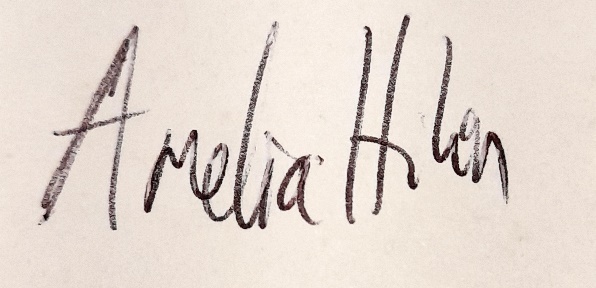 Responsible manager’s signature:Responsible manager’s signature:Responsible manager’s signature:Responsible manager’s signature: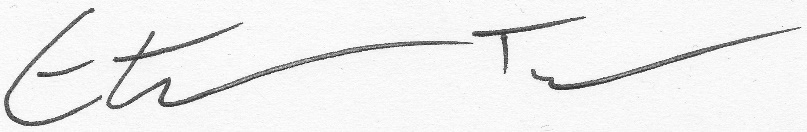 Responsible manager’s signature:Responsible manager’s signature:Print name: Amelia HikinPrint name: Amelia HikinPrint name: Amelia HikinDate: 11.9.2021Print name: Ethan TownsendPrint name: Ethan TownsendDate 11/9/2021EliminateRemove the hazard wherever possible which negates the need for further controlsIf this is not possible then explain whySubstituteReplace the hazard with one less hazardousIf not possible then explain whyPhysical controlsExamples: enclosure, fume cupboard, glove boxLikely to still require admin controls as wellAdmin controlsExamples: training, supervision, signagePersonal protectionExamples: respirators, safety specs, glovesLast resort as it only protects the individualLIKELIHOOD5510152025LIKELIHOOD448121620LIKELIHOOD33691215LIKELIHOOD2246810LIKELIHOOD11234512345IMPACTIMPACTIMPACTIMPACTIMPACTImpactImpactHealth & Safety1Trivial - insignificantVery minor injuries e.g. slight bruising2MinorInjuries or illness e.g. small cut or abrasion which require basic first aid treatment even in self-administered.  3ModerateInjuries or illness e.g. strain or sprain requiring first aid or medical support.  4Major Injuries or illness e.g. broken bone requiring medical support >24 hours and time off work >4 weeks.5Severe – extremely significantFatality or multiple serious injuries or illness requiring hospital admission or significant time off work.  LikelihoodLikelihood1Rare e.g. 1 in 100,000 chance or higher2Unlikely e.g. 1 in 10,000 chance or higher3Possible e.g. 1 in 1,000 chance or higher4Likely e.g. 1 in 100 chance or higher5Very Likely e.g. 1 in 10 chance or higher